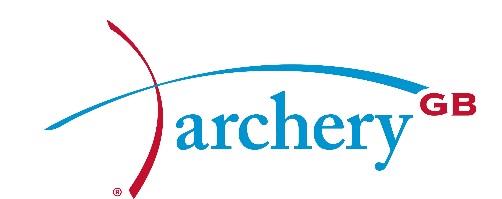 Archery GB Shooting Related Laws (SAP8)IntroductionArchery GB is recognised as the National Governing Body for the sport of archery in the United Kingdom and operates in accordance with the rules and regulations of World Archery. Archery GB is committed to the ideals and principles as defined by UK Sport with regards to drug misuse and support for drug free sport.Our primary objectives are to lead, grow and promote archery to create greater value for our sport. Our governance of the sport aims to comply with the UK Sport Governance Code.Archery GB Shooting Related Laws1.	Only a member of Archery GB or a person who is a member of a national society affiliated to World Archery (or such successor organisation as may take over the role of World Archery from time to time) may shoot or officiate at any of Archery GB's meetings or at any meeting of a Regional Society, County Association or Associated Club.2.	Only an Archery GB member who is a British National Citizen may be the relevant British National Champion and holder of the associated trophy.3.	Home Nations are responsible for setting their own squad and team selection criteria however, once an archer has represented one Home Nation in any particular age category, they may not represent another Home Nation in that age category. Where relevant, Home Nations Commonwealth Games Selection rules will take precedence.4.	Regions and Counties are responsible for setting the eligibility criteria for their own championship titles however, no archer may compete for championship titles of more than one Region or County during a subscription year.5.	Regions and Counties are responsible for setting their own squad and team selection criteria however, no athlete may shoot for more than one Region or County during a subscription year.6.	An archer may belong to, and shoot at, more than one club in any one subscription year.7.	The club through which the archer's Archery GB annual subscription fee is paid (the club stated on the Archery GB membership card) shall have first claim on that archer.  Before representing another club at a tournament or competition an archer must first get permission from their first claim club.8.	At events using the Archery GB Membership System data, the club recorded against an archer’s name will be the club through which the archer's Archery GB annual subscription fee is paid (the club stated on the Archery GB membership card).Archery GB is the trading name of the Grand National Archery Society, a company limited by guarantee no. 1342150 Registered in England.